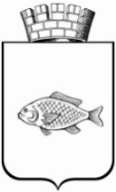 ИШИМСКАЯ ГОРОДСКАЯ ДУМАРЕШЕНИЕ29.09.2022                                                                                                         №149В соответствии с Федеральным законом Российской Федерации от 07.02.2011 № 6-ФЗ «Об общих принципах организации и деятельности контрольно-счетных органов субъектов Российской Федерации и муниципальных образований», Уставом города Ишима, пунктами 4, 6 части 5 статьи 6 Положения о Контрольно-счетной палате города Ишима, утвержденного решением Ишимской городской Думы от 27.01.2022 №105 «О создании Контрольно-счетной палаты города Ишима с правами юридического лица и о внесении изменений в решение Ишимской городской Думы от 29.09.2011 № 85 «О Контрольно-счетной палате города Ишима» (в редакции от 25.06.2015 №391, от 26.05.2016 №51, от 25.05.2017 №129, от 30.09.2021 №80, от 28.10.2021 №91)», в связи с поступлением письменного заявления от 16.09.2022 о досрочной отставке в связи с достижением предельного возраста пребывания в занимаемой должности, Ишимская городская Дума РЕШИЛА:1. Досрочно освободить от должности Председателя Контрольно-счетной палаты города Ишима Ашпину Галину Федоровну с 24.10.2022.                                                      2. Опубликовать настоящее решение в газете «Ишимская правда», сетевом издании «Официальные документы города Ишима» (www.ishimdoc.ru) и разместить на официальном сайте муниципального образования в информационно-телекоммуникационной сети «Интернет».3. Настоящее решение вступает в силу с момента официального опубликования.4. Контроль за выполнением решения возложить на Председателя Ишимской городской Думы.Председатель                                                                                А.В. ИпатенкоО досрочном освобождении от должности председателя Контрольно-счетной палаты города Ишима